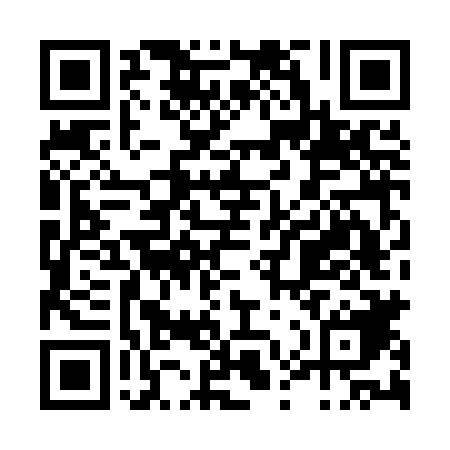 Prayer times for Vale de Madeiros, PortugalMon 1 Apr 2024 - Tue 30 Apr 2024High Latitude Method: Angle Based RulePrayer Calculation Method: Muslim World LeagueAsar Calculation Method: HanafiPrayer times provided by https://www.salahtimes.comDateDayFajrSunriseDhuhrAsrMaghribIsha1Mon5:417:151:356:057:579:252Tue5:397:131:356:067:589:263Wed5:377:111:356:077:599:274Thu5:357:101:346:078:009:285Fri5:347:081:346:088:019:306Sat5:327:071:346:098:029:317Sun5:307:051:346:098:039:328Mon5:287:031:336:108:049:349Tue5:267:021:336:118:059:3510Wed5:247:001:336:118:069:3611Thu5:226:591:326:128:079:3812Fri5:206:571:326:128:089:3913Sat5:186:561:326:138:099:4014Sun5:176:541:326:148:109:4215Mon5:156:531:316:148:119:4316Tue5:136:511:316:158:129:4417Wed5:116:501:316:168:139:4618Thu5:096:481:316:168:149:4719Fri5:076:471:316:178:159:4920Sat5:056:451:306:188:169:5021Sun5:036:441:306:188:179:5122Mon5:026:421:306:198:189:5323Tue5:006:411:306:198:199:5424Wed4:586:391:306:208:209:5625Thu4:566:381:296:218:219:5726Fri4:546:371:296:218:229:5927Sat4:536:351:296:228:2410:0028Sun4:516:341:296:228:2510:0129Mon4:496:331:296:238:2610:0330Tue4:476:311:296:248:2710:04